ALCALDIA MUNICIPAL DE USULUTÁN Sanitización en calles de Usulután, bancos, financieras, mercados, farmacias y supermercados, que tienen afluencia de personas a diario, durante la emergencia por COVID-19.Fecha de ejecución: 19 de abril 2020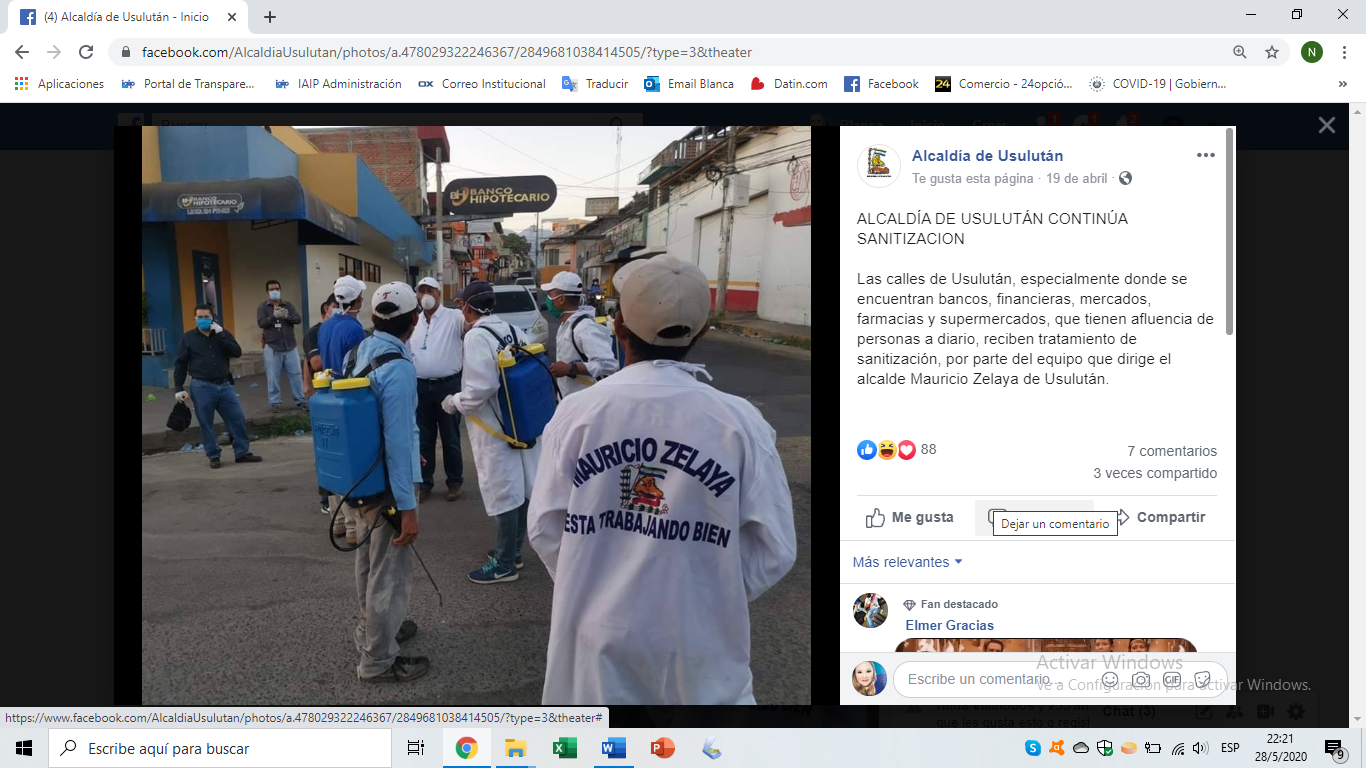 